Mathematics - Summer Yr 3 / 4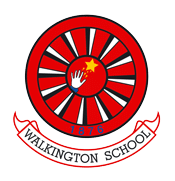 Prior LearningPrior LearningPrior LearningRecognise, find, name and write fractions 1/3, 1/4, 2/4, and 3/4 of a length, shape, set of objects or quantity.Write simple fractions for example, 1/2 of 6 = 3 and recognise the equivalence of 2/4 and 1/2Recognise and use symbols for pounds (£) and pence (p); combine amounts to make a particular value.Find different combinations of coins that equal the same amounts of money Solve simple problems in a practical context involving addition and subtraction of money of the same unit, including giving change.Compare and sequence intervals of time.Tell and write the time to five minutes, including quarter past/to the hour and draw the hands on a clock face to show these times.Know the number of minutes in an hour and the number of hours in a day.Identify and describe the properties of 2-d shapes, including the number of sides and line symmetry in a vertical line.Identify and describe the properties of 3-d shapes, including the number of edges, vertices and faces.Identify 2-d shapes on the surface of 3-d shapes, [for example, a circle on a cylinder and a triangle on a pyramid].Compare and sort common 2-d and 3-d shapes and everyday objects.Interpret and construct simple pictograms, tally charts, block diagrams and simple tables.Ask and answer simple questions by counting the number of objects in each category and sorting the categories by quantity.Ask and answer questions about totalling and comparing categorical data.Recognise, find, name and write fractions 1/3, 1/4, 2/4, and 3/4 of a length, shape, set of objects or quantity.Write simple fractions for example, 1/2 of 6 = 3 and recognise the equivalence of 2/4 and 1/2Recognise and use symbols for pounds (£) and pence (p); combine amounts to make a particular value.Find different combinations of coins that equal the same amounts of money Solve simple problems in a practical context involving addition and subtraction of money of the same unit, including giving change.Compare and sequence intervals of time.Tell and write the time to five minutes, including quarter past/to the hour and draw the hands on a clock face to show these times.Know the number of minutes in an hour and the number of hours in a day.Identify and describe the properties of 2-d shapes, including the number of sides and line symmetry in a vertical line.Identify and describe the properties of 3-d shapes, including the number of edges, vertices and faces.Identify 2-d shapes on the surface of 3-d shapes, [for example, a circle on a cylinder and a triangle on a pyramid].Compare and sort common 2-d and 3-d shapes and everyday objects.Interpret and construct simple pictograms, tally charts, block diagrams and simple tables.Ask and answer simple questions by counting the number of objects in each category and sorting the categories by quantity.Ask and answer questions about totalling and comparing categorical data.Recognise, find, name and write fractions 1/3, 1/4, 2/4, and 3/4 of a length, shape, set of objects or quantity.Write simple fractions for example, 1/2 of 6 = 3 and recognise the equivalence of 2/4 and 1/2Recognise and use symbols for pounds (£) and pence (p); combine amounts to make a particular value.Find different combinations of coins that equal the same amounts of money Solve simple problems in a practical context involving addition and subtraction of money of the same unit, including giving change.Compare and sequence intervals of time.Tell and write the time to five minutes, including quarter past/to the hour and draw the hands on a clock face to show these times.Know the number of minutes in an hour and the number of hours in a day.Identify and describe the properties of 2-d shapes, including the number of sides and line symmetry in a vertical line.Identify and describe the properties of 3-d shapes, including the number of edges, vertices and faces.Identify 2-d shapes on the surface of 3-d shapes, [for example, a circle on a cylinder and a triangle on a pyramid].Compare and sort common 2-d and 3-d shapes and everyday objects.Interpret and construct simple pictograms, tally charts, block diagrams and simple tables.Ask and answer simple questions by counting the number of objects in each category and sorting the categories by quantity.Ask and answer questions about totalling and comparing categorical data.Key vocabulary for this unitKey vocabulary for this unitKey vocabulary for this unitDenominatorNumeratorWholePartitionUnit fractionNon-unit fractionNotesCoinsPounds PenceChangeRoman numeralsO’clockPastToDigital AnalogueAMPMDenominatorNumeratorWholePartitionUnit fractionNon-unit fractionNotesCoinsPounds PenceChangeRoman numeralsO’clockPastToDigital AnalogueAMPMDays WeeksMonthsYearsMinutesSeconds Duration AngleRight angleHorizontalVerticalParallelPerpendicular2D3DPictogramBar chartDataInterpretTwo-way tableLearning SequenceLearning SequenceLearning SequenceFractionsTo add and subtract fractions with the same denominator.To partition whole numbers.To find unit and non-unit fractions of a set of objects.To solve problems by calculating fractions of amounts, including non-unit fractions.To add and subtract fractions with the same denominator.To partition whole numbers.To find unit and non-unit fractions of a set of objects.To solve problems by calculating fractions of amounts, including non-unit fractions.MoneyTo consolidate their knowledge of notes and coins.To convert pence into pounds and pence.To add and subtract amounts of money.To find change.To consolidate their knowledge of notes and coins.To convert pence into pounds and pence.To add and subtract amounts of money.To find change.TimeTo learn Roman numerals to 12.To tell the time to the nearest 5 minutes.To tell time to the nearest minute.To tell the time on a digital clock.To understand and use am and pm.To develop their understanding of days, weeks, months and years.To find durations of time between given start and end times.To use minutes and seconds as units of time.To compare lengths of time using different units.To solve problems using time.To learn Roman numerals to 12.To tell the time to the nearest 5 minutes.To tell time to the nearest minute.To tell the time on a digital clock.To understand and use am and pm.To develop their understanding of days, weeks, months and years.To find durations of time between given start and end times.To use minutes and seconds as units of time.To compare lengths of time using different units.To solve problems using time.ShapeTo recognise angles as describing the size of a turn.To learn right angles are a quarter turn and to learn the symbol for these.To compare angles greater and smaller than a right angle.To measure and draw straight lines accurately in cm and mm.To recognise and draw horizontal and vertical lines.To find and identify parallel and perpendicular lines.To recognise, name, create and draw a variety of 2D shapes.To recognise, describe and build 3D shapes.To recognise angles as describing the size of a turn.To learn right angles are a quarter turn and to learn the symbol for these.To compare angles greater and smaller than a right angle.To measure and draw straight lines accurately in cm and mm.To recognise and draw horizontal and vertical lines.To find and identify parallel and perpendicular lines.To recognise, name, create and draw a variety of 2D shapes.To recognise, describe and build 3D shapes.StatisticsTo interpret and draw pictograms.To interpret and draw bar charts.To collect and represent data.To interpret data from simple two-way tables.To interpret and draw pictograms.To interpret and draw bar charts.To collect and represent data.To interpret data from simple two-way tables.Assessment milestonesAssessment milestonesAssessment milestonesMathematical Skills:To find unit and non-unit fractions of a set of objects.To find change.To tell the time to the nearest 5 minutes.To compare angles greater and smaller than a right angle.To draw straight lines accurately.To collect and represent data.Mathematical Skills:To find unit and non-unit fractions of a set of objects.To find change.To tell the time to the nearest 5 minutes.To compare angles greater and smaller than a right angle.To draw straight lines accurately.To collect and represent data.Mathematical Knowledge:To recognise and use different coins and notes.To learn Roman numerals to 12.To understand the relationship between different units of time.To understand right angles are a quarter turn.To identify horizontal, vertical, parallel and perpendicular lines.To recognise and describe different 3D shapes.